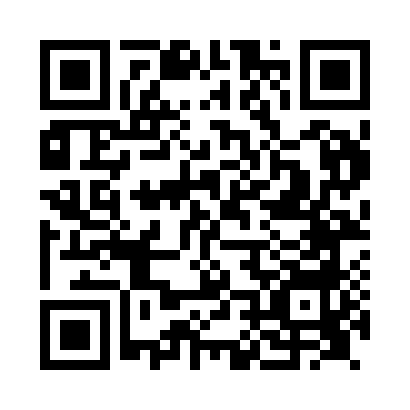 Prayer times for Trefilan, Pembrokeshire, UKMon 1 Jul 2024 - Wed 31 Jul 2024High Latitude Method: Angle Based RulePrayer Calculation Method: Islamic Society of North AmericaAsar Calculation Method: HanafiPrayer times provided by https://www.salahtimes.comDateDayFajrSunriseDhuhrAsrMaghribIsha1Mon3:105:001:216:589:4111:302Tue3:115:011:216:589:4011:303Wed3:115:021:216:589:4011:304Thu3:125:031:216:589:3911:305Fri3:125:031:216:589:3911:306Sat3:135:041:216:579:3811:307Sun3:135:051:226:579:3711:298Mon3:145:061:226:579:3711:299Tue3:155:071:226:569:3611:2910Wed3:155:081:226:569:3511:2811Thu3:165:101:226:569:3411:2812Fri3:165:111:226:559:3311:2813Sat3:175:121:226:559:3211:2714Sun3:185:131:226:549:3111:2715Mon3:185:141:236:549:3011:2616Tue3:195:151:236:539:2911:2617Wed3:205:171:236:539:2811:2518Thu3:205:181:236:529:2711:2519Fri3:215:191:236:519:2611:2420Sat3:225:211:236:519:2511:2421Sun3:225:221:236:509:2311:2322Mon3:235:231:236:499:2211:2223Tue3:245:251:236:499:2111:2224Wed3:255:261:236:489:1911:2125Thu3:255:281:236:479:1811:2026Fri3:265:291:236:469:1611:1927Sat3:275:311:236:459:1511:1928Sun3:275:321:236:449:1311:1829Mon3:285:341:236:439:1211:1730Tue3:295:351:236:429:1011:1631Wed3:305:371:236:419:0811:15